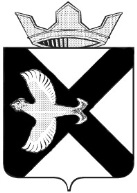 Боровская  поселковая  ДумаР Е Ш Е Н И Е______________ 2015 г.							             № ____п.БоровскийТюменского муниципального районаЗаслушав информацию  «О формировании наказов избирателей», руководствуясь  Уставом муниципального образования поселок Боровский, Боровская поселковая Дума, РЕШИЛА:1. Информацию «О формировании наказов избирателей депутатам Боровской поселковой Думы  пятого  созыва (2015-2020 гг.)», принять к сведению.2.Наказы избирателей депутатам Боровской поселковой Думы  пятого  созыва (2015-2020 гг.) сформировать и предоставить до 15 октября 2015 года.3. Настоящее решение вступает в силу со дня подписания.4. Контроль за исполнением настоящего решения возложить на постоянную комиссию по местному самоуправлению и правотворчеству.Председатель Думы				            			       А.А. Квинт                       О формировании наказов избирателей депутатам Боровской поселковой Думы  пятого  созыва (2015-2020 гг.)